The Korean Dementia Associations / IC-KDA 2023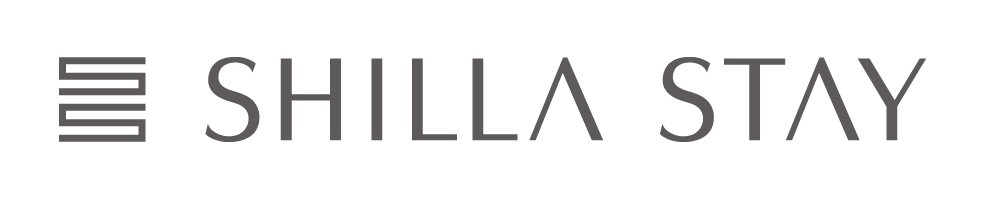 Date: Nov 23th ~ Nov 27th, 2023Venue: Shilla Stay Haeundae46, Haeundae-ro 570beon-gil, Haeundae-gu, Busan, 48093, KoreaRoom PreferenceThe rates are inclusive of 10% taxChange or Cancellation of ReservationYour room is guaranteed with a credit card provided by you when making a reservation. If you cancel your reservation later or do No-Show, It will be charged according to the following regulations.- From 14 days to 7 days before the scheduled date, 75% of the 1night room fee.- From 6 days before the scheduled date to the same day, 100% of the 1night room rate.Check-in/Check-out Time- Check-in: After 3pm- Check-out: 12pmCredit Card Ms.Mr.Last Name:                       First Name:                 Middle Name:Last Name:                       First Name:                 Middle Name:Last Name:                       First Name:                 Middle Name:Tel /Fax /E-mailTel /Fax /E-mailTel:                    / E-mail: Tel:                    / E-mail: Tel:                    / E-mail: Check-inCheck-inDate:           Time: Check-outDate:      Time: No. of RoomsNo. of Rooms(   ) Rooms / (  )Nights (   ) Rooms / (  )Nights (   ) Rooms / (  )Nights DateTypeBed TypeRoom Rate (KRW) / per dayRoom Rate (KRW) / per dayRoom Rate (KRW) / per dayRoom Rate (KRW) / per dayBreakfast(Buffet)Breakfast(Buffet)DateTypeBed TypeCity ViewCity ViewOcean ViewOcean ViewBreakfast(Buffet)Breakfast(Buffet)Nov 23th(Thu)Standard Double Twin121,000165,00020,000 WON(Additional Charge)Nov 24th(Fri)Standard Double Twin176,000231,00020,000 WON(Additional Charge)Nov 25th(Sat)Standard Double Twin253,000308,00020,000 WON(Additional Charge)Nov 26th(Sun)Standard Double Twin121,000165,00020,000 WON(Additional Charge)Card Type  Amex       Visa       Master         JCB       Euro Card       Diners  Amex       Visa       Master         JCB       Euro Card       Diners  Amex       Visa       Master         JCB       Euro Card       DinersCard NoExp. Date     MM/YY   (    /    )SignatureDateHOTELRESERVATION INFO SHILLA STAY Haeundae· Tel : 82-2-2230-0700· Fax : 82-2-2230-0723· E-mail : haeundae@shillastay.com /  CC : yunji01.choi@shillastay.com·WebSite: http://www.shillastay.com/haeundae